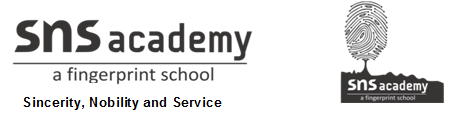 Science Worksheet 2     Chapter –Water Management		                                  	Grade 7               Date: 20/8/2019					      	                     Submission Date:  26/8/2019	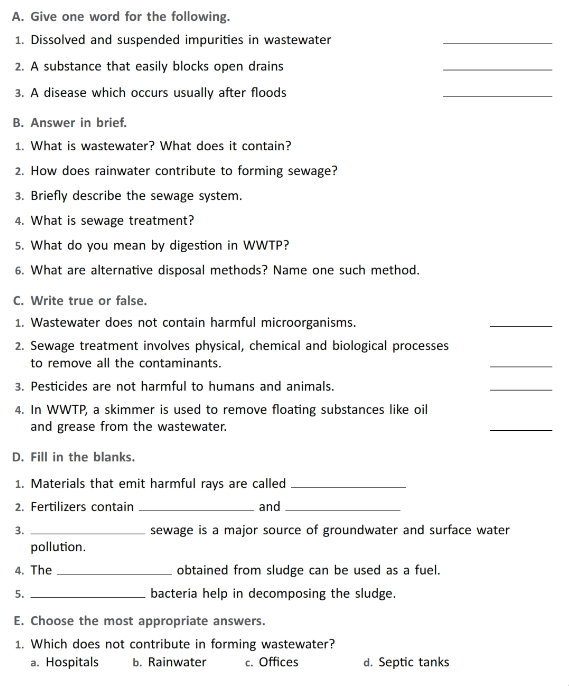 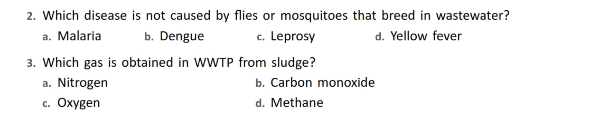 